Publicado en Málaga el 30/06/2022 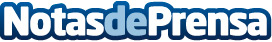 Alquiler de embarcaciones en Marbella con Lovit Charter a BoatLovit Charter a Boat en Marbella es una empresa que se dedica al alquiler de embarcaciones y excursiones en barco, ofreciendo a sus clientes una gran experiencia, tanto pescando, celebrando o relajándose en sus barcos, y siempre acompañados de un patrón. Además, todos los tours son privadosDatos de contacto:Alvaro Gordo ortiz640502716Nota de prensa publicada en: https://www.notasdeprensa.es/alquiler-de-embarcaciones-en-marbella-con Categorias: Viaje Andalucia Entretenimiento Nautica http://www.notasdeprensa.es